Bundesgymnasium Sportrealgymnasium  (HIB) SaalfeldenSpeiseplan vom 6. bis 11.Mai 2019MONTAG FrühstücksbuffetMittagessen:                	Suppe, Lasagne, Salatbuffet, HimbeercremeVege:		Spinatlasagne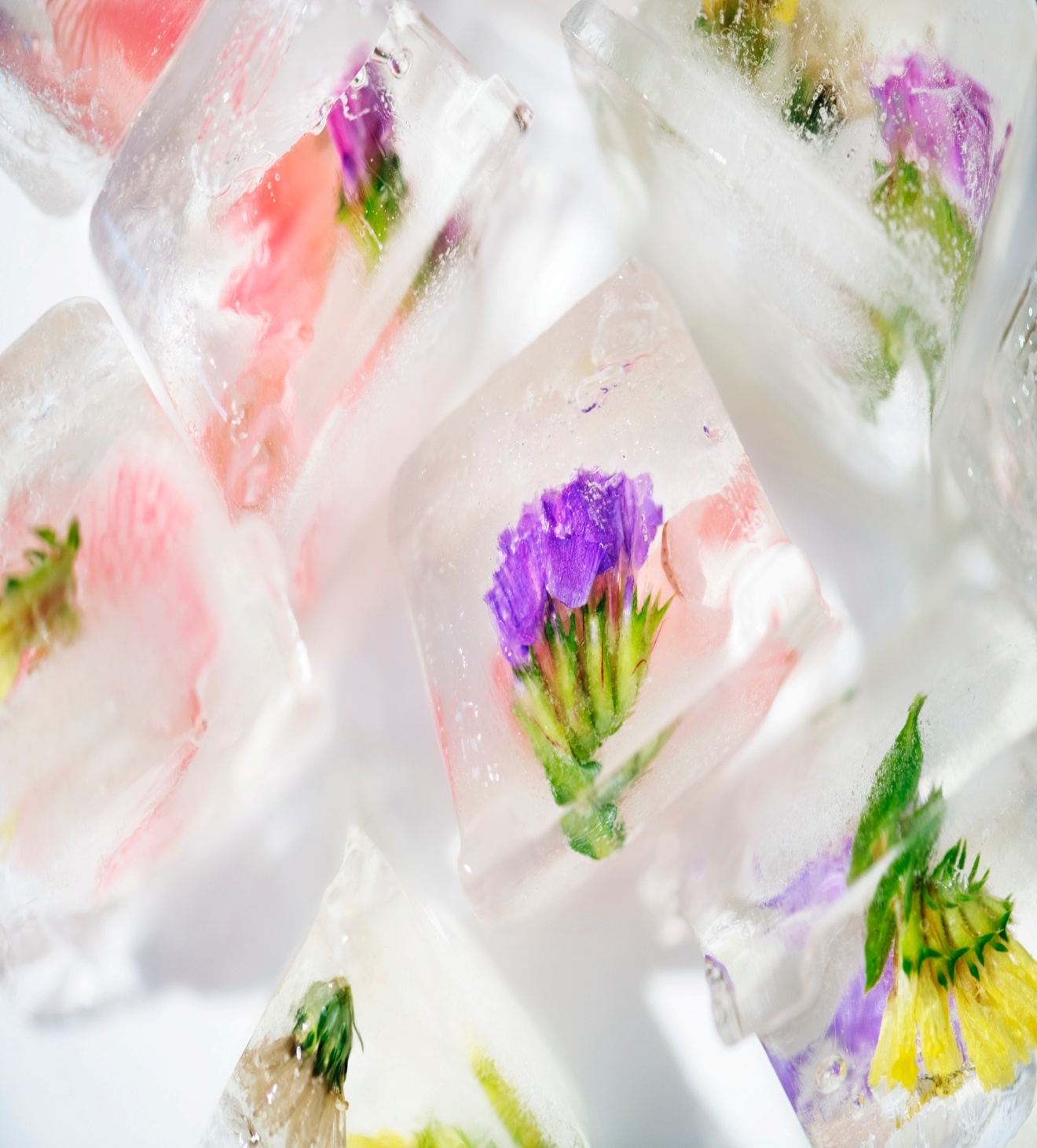 Abendessen: 	Suppe mit geb. Tiroler Knödel, SalatVege:	Suppe mit KaspreßknödelDIENSTAGFrühstücksbuffet		„gesundes Frühstück“Mittagessen:	Suppe, Schw. Bratwürstel, Ketchup, Gröstl, Salatbuffet, Apfelmus mit SchlagVege:		griechisches GröstlAbendessen:	Süßkartoffelcurry mit Kokos-Erdnuss-Sauce, CouscousMITTWOCHFrühstücksbuffet		Mittagessen:	Rollgerstlsuppe mit Gemüse und Selchfleisch, Brot, Salatbuffet, Topfenknödel mit ErdbeersauceVege:	GemüsesuppeAbendessen:	Schnitzelsemmel, EisteeVege:	Hirse-BurgerDONNERSTAG FrühstücksbuffetMittagessen:                	Suppe, Putengulasch a la Provence, Eblyweizen, Salatbuffet, falsches SpiegeleiVege:		KarfiolauflaufAbendessen: 	Ofen-Erdäpfel mit verschiedenen Dip-SaucenFREITAGFrühstücksbuffet		Mittagessen:	Suppe, Spaghetti mit Ruccolapesto, Parmesan, Salatbuffet, BananenmilchAbendessen:			Kärntner Würstel, Senf, Weckerl, TeeVege:				Tomaten-Mozzarella-BaguetteSAMSTAGFrühstücksbuffetGuten Appetit!			Änderungen vorbehalten!*Für Informationen über allergene Stoffe wenden Sie sich bitte an  unsere geschulten Mitarbeiter!